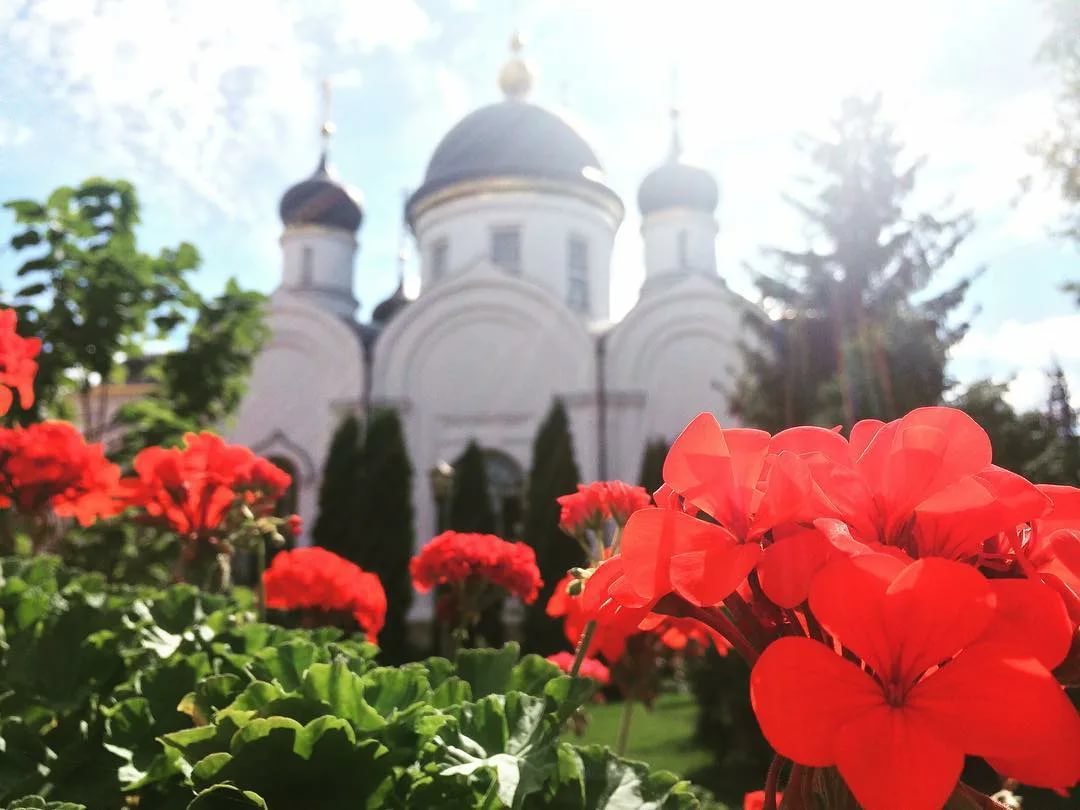 ПАЛОМНИЧЕСКАЯ СЛУЖБА ЗАДОНСКОГО РОЖДЕСТВО-БОГОРОДИЦКОГО МУЖСКОГО МОНАСТЫРЯ ОРГАНИЗОВЫВАЕТ ПОЕЗДКИ ПО СВЯТЫМ МЕСТАМ В МАЕ 2022 г. ПО СЛЕДУЮЩИМ МАРШРУТАМ:МАЙ1. ОПТИНА ПУСТЫНЬ – КЛЫКОВОВведенская Оптина пустынь – 
Спаса Нерукотворного пустынь.Богослужения. Мощи прпп. Оптинских старцев. Часовня новомучеников оптинских. Келья и могилка схимон. Сепфоры (Шенякиной).Отправление 29 апреля (пятница) в 21:00.Возвращение 1 мая.2. МОСКВАПокровский монастырьБожественная Литургия в день памяти святой блаженной Матроны Московской. Молебен. 
Мощи святой угодницы Божией.Отправление 1 мая (воскресенье) в 21:00.Возвращение 2 мая.3. ПСКОВО-ПЕЧЕРСКИЙ МОНАСТЫРЬ – о. ЗАЛИТ – СПАСО-ЕЛЕАЗАРОВСКИЙ ЖЕНСКИЙ МОНАСТЫРЬБогослужения. Богомзданные пещеры. Мощи подвижников благочестия. Могилка схиарх. Иоанна (Крестьянкина). Могилка и келья старца Николая (Гурьянова).  Чудотворная икона Пресвятой Богородицы «Цареградская». Экскурсии. Отправление 6 мая (пятница) в 16:00.Возвращение 9 мая.4. с. КСИЗОВОХрам святителя Николая ЧудотворцаБожественная Литургия в день памяти вмч. Георгия Победоносца. Молебен. Чудотворная икона Пресвятой Богородицы «Тихвинская». 
Мощи святых угодников Божиих.Отправление 6 мая (пятница) в 06:30.Возвращение 6 мая.5. с. КРУТЫЕ ХУТОРАХрам Благовещения Пресвятой БогородицыБожественная Литургия в неделю святых жен-мироносиц. Молебен. Частица мощей равноап. Марии Магдалины.Купель в честь иконы Пресвятой Богородицы «Всецарица».Отправление 8 мая (воскресенье) в 06:30.Возвращение 8 мая.6. СВЯТЫНИ ГРЕЦИИСалоники – Игуменица – Корфу – Патры – АфиныОтправление 11 мая (среда).Возвращение 18 мая.7. с. ТРОЕКУРОВОСвято-Димитриевский Иларионовский Троекуровский женский монастырь.Божественная Литургия. Молебен о болящих 
у мощей прп. Илариона Троекуровского. Отправление 12 мая (четверг) в 06:00.Возвращение 12 мая.8. ДИЕЕВО – МУРОМСвято-Троицкий Серафимо-Дивеевский женский монастырь – Свято-Троицкий женский монастырь.Богослужения. Мощи прп. Серафима Саровского 
и прпп. жен дивеевских. Мощи свв. блгвв. кн. Петра и кн. Февронии Муромских. Источники.Отправление 13 мая (пятница) в 20:00.Возвращение 15 мая.9. ДИВНОГОРЬЕСвято-Успенский мужской монастырьБогослужение. Пещерные храмы. Чудотворные иконы.Отправление 16 мая (понедельник) в 23:00.Возвращение 17 мая.10. РЯЗАНЬИоанно-Богословский мужской монастырьБогослужение в день памяти св. ап. и ев. Иоанна Богослова. Чудотворная икона ап. Иоанна Богослова. Мощи свв. угодников Божиих.Отправление 20 мая (пятница) в 23:00.Возвращение 22 мая.11. ГОДЕНОВО – ТРОИЦЕ-СЕРГИЕВА ЛАВРА - ХОТЬКОВОБогослужения. Мощи прпп. Кирилла и Марии, прпп. Сергия, Никона Радонежских, прп. Максима Грека. Животворящий Крест Господень. Серапионова палата.Отправление 20 мая (пятница) в 21:00.Возвращение 22 мая.12. ЗАДОНСКРождество-Богородицкий мужской монастырьБожественная Литургия в день памяти свт. Николая Чудотворца. Молебен. Мощи свт. Тихона Задонского. Источник.Отправление 22 мая (воскресенье) в 06:00.Возвращение 22 мая.13. ДИВЕЕВОСерафимо-Дивеевский женский монастырьБогослужения. Мощи прп. Серафима Саровского, 
прпп. жен дивеевских. 
Канавка Пресвятой Богородицы. Источники.Отправление 27 мая (пятница) в 21:00.Возвращение 29 мая.ПОДРОБНАЯ ИНФОРМАЦИЯ ПО ТЕЛЕФОНУ ПАЛОМНИЧЕСКОГО ОТДЕЛА: +7 (4742) 25-03-65.МЫ В СОЦИАЛЬНЫХ СЕТЯХ:https://vk.com/palom48https://ok.ru/palom48